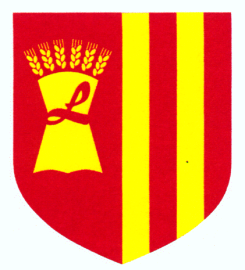 ZP.271.5.2019							Lipno, dnia 09.10.2019 r.Zawiadomienie o wyborze oferty najkorzystniejszejDotyczy: zamówienie publiczne prowadzone w trybie przetargu nieograniczonego
nr ZP.271.5.2019 na zadanie pn.: „Przebudowa dróg gminnych w Mórkowie i Gronówku”Gmina Lipno działając na podstawie art. 92 ust. 1 i 2 ustawy z dnia 29 stycznia 2004r. Prawo zamówień publicznych [Dz.U z 2018 poz. 1986 z późn. zm.] zwanej dalej „ustawą PZP” zawiadamia, że w postępowaniu o udzielenie zamówienia publicznego pn.: „Przebudowa dróg gminnych w Mórkowie i Gronówku” jako najkorzystniejsza wybrana została oferta nr 3 złożona przez Wykonawcę:Przedsiębiorstwo DrogoweDROGBUD-Gostyń Sp. z o.o.Grabonóg 69b63-800 GostyńUzasadnienie wyboru:Wyboru oferty dokonano zgodnie z art. 91 ust. 1 ustawy PZP na podstawie kryteriów oceny ofert określonych w rozdziale VII specyfikacji istotnych warunków zamówienia.Wybrana oferta nie podlega odrzuceniu i uzyskała:60,00 pkt w kryterium „Cena ofertowa brutto”-60%40,00 pkt w kryterium „Gwarancja” -40% Łącznie uzyskała 100,00 pkt czyli najwyższą liczbę punktów w kryteriach oceny ofert.Ponadto:    Zgodnie z dyspozycją art. 92 ust. 1 ustawy PZP Gmina Lipno przedstawia poniżej następujące informacje:            /-/ Łukasz Litka          Wójt Gminy Lipno……………………..………………….                                                                                                 Podpis kierownika ZamawiającegoNr ofertywykonawcaPunktacja w kryterium cenaPunktacja w kryterium gwarancjaŁączna punktacja1Infrakom Kościan  Sp. z o.o.  Spółka komandytowaul. Feliksa Nowowiejskiego 464-000 Kościan53,2540,0093,252POL-DRÓG DRAWSKO POMORSKIE S.A.ul. Podmiejska 278-500 Drawsko Pomorskie47,3940,0087,393Przedsiębiorstwo DrogoweDROGBUD Gostyń Sp. z o.o.Grabonóg 69b63-800 Gostyń60,0040,00100,00